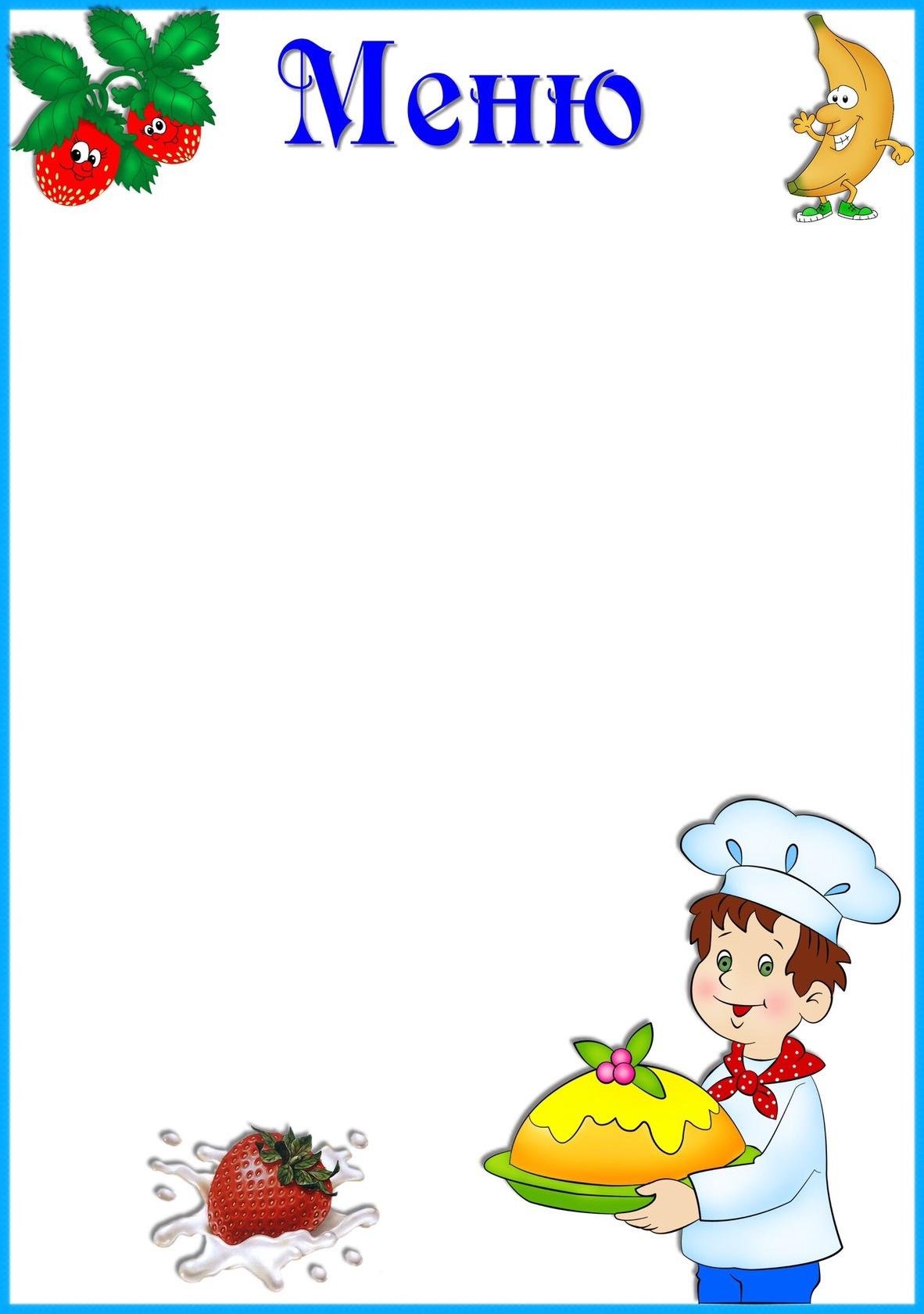  «28»декабря  2023г.   Приём  пищи                     Выход, г.Калорийность, ккал/ДжЦенаЗавтракЗавтракЗавтракЗавтракКаша пшённая180/200227,16/954,0716,43Кофейный напиток180/200118,69/4968,516,43Хлеб с сыром 40/10168,66/708,3716,43Второй завтракЙогурт 200117,31/49215,50ОбедОбедОбедОбедЩи180/20086,26/362,2950,06Рис 100/120254,4/1068,4850,06Тефтель рыбный с том. соусом60/20113,2/4735,4450,06Компот из вишни 180/200113,79/477,9250,06Хлеб пшеничный/ржаной 40/50117,5/4917,550,06ПолдникПолдникПолдникПолдникЧай 180/20030/125,62,15Печенье 20176,32/738,222,15УжинУжинУжинУжинКартофель отварной 100162/64821,00Котлета морковная60224,57/898,2821,00Хлеб пшеничный40117,5/4917,521,00Чай180/20030/125,621,00ИТОГО1826,55/7671,51105,14